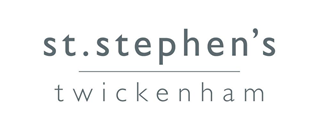 APPLICATION FOR EMPLOYMENT WITH St Stephen’s Church(Strictly private & COnfidential)Please submit your completed application and supporting statement to: Julie Haworth, Operations and Finance Manager, at juliehaworth@st-stephens.org.ukPlease complete this form in full, as CVs are not acceptedApplications will be acknowledged. We aim to advise non-short listed applicants within a reasonable period after the closing date. Where a large number of applications is received this may not be possible, and if you have not been contacted within 2 weeks of the closing date, please assume that you have been unsuccessful.Name            Signature                                                              Date      TITLE OF POST APPLIED FOR: Children’s PastorCLOSING DATE:  Sunday 12th May 2019      Part A – 1. APPLICANT’S PERSONAL DETAILSPart A – 1. APPLICANT’S PERSONAL DETAILSPart A – 1. APPLICANT’S PERSONAL DETAILSPart A – 1. APPLICANT’S PERSONAL DETAILSSURNAME:      SURNAME:      TITLE (Mr, Mrs, Ms etc.):      TITLE (Mr, Mrs, Ms etc.):      FORENAMES:      FORENAMES:      PREVIOUS NAME(S) (if applicable):      PREVIOUS NAME(S) (if applicable):      DATE OF BIRTH:      DATE OF BIRTH:      N.I. NUMBER:       N.I. NUMBER:       PERMANENT ADDRESS:      PERMANENT ADDRESS:      PERMANENT ADDRESS:      PERMANENT ADDRESS:      TEMPORARY ADDRESS (if different):      TEMPORARY ADDRESS (if different):      TEMPORARY ADDRESS (if different):      TEMPORARY ADDRESS (if different):      WORK TELEPHONE:      HOME TELEPHONE:      HOME TELEPHONE:      MOBILE NUMBER:      EMAIL:      EMAIL:      EMAIL:      EMAIL:      Please answer the following questions:Are there any restrictions on your being resident or being employed in the UK?                   Yes     No   If yes, please give full details including relevant visa details:      Please answer the following questions:Are there any restrictions on your being resident or being employed in the UK?                   Yes     No   If yes, please give full details including relevant visa details:      Please answer the following questions:Are there any restrictions on your being resident or being employed in the UK?                   Yes     No   If yes, please give full details including relevant visa details:      Please answer the following questions:Are there any restrictions on your being resident or being employed in the UK?                   Yes     No   If yes, please give full details including relevant visa details:      Part A – 1. APPLICANT’S PERSONAL DETAILSPart A – 1. APPLICANT’S PERSONAL DETAILSDo you regard your health as:                   Excellent     Good    Fair     Poor   Approximate number of days absent to illness during last 12 month      If the sick leave was a lengthy one, was there a specific reason?  Yes     No    If yes, please give details, cause of absence and dates:      (if you are appointed and there are any concerns regarding your current health you may be asked for further medical information)2. PRESENT OR MOST RECENT EMPLOYMENT  Name of Employer:      Address:      Tel. No.:      Present post:                                                                       Date appointed from:            to:      Current/final salary:                                                                       Notice required:      Reason for leaving/or why looking to leave:      Brief description of duties and responsibilities:           3. PREVIOUS EMPLOYMENT (Please complete each column and explain any breaks in employment. Start with your most recent employment and list in descending date order.) 3. PREVIOUS EMPLOYMENT (Please complete each column and explain any breaks in employment. Start with your most recent employment and list in descending date order.) 3. PREVIOUS EMPLOYMENT (Please complete each column and explain any breaks in employment. Start with your most recent employment and list in descending date order.) 3. PREVIOUS EMPLOYMENT (Please complete each column and explain any breaks in employment. Start with your most recent employment and list in descending date order.) 3. PREVIOUS EMPLOYMENT (Please complete each column and explain any breaks in employment. Start with your most recent employment and list in descending date order.) 3. PREVIOUS EMPLOYMENT (Please complete each column and explain any breaks in employment. Start with your most recent employment and list in descending date order.) Name and address of church, charity, company or , organisation (if applicable)Job titleand reason for leavingSalaryFullor part-time?DatesDatesName and address of church, charity, company or , organisation (if applicable)Job titleand reason for leavingSalaryFullor part-time?FromTo4.  EDUCATION AND TRAINING4.  EDUCATION AND TRAINING4.  EDUCATION AND TRAINING4.  EDUCATION AND TRAININGNAME OF INSTITUTE AND ADDRESSFROMTOEXAMINATIONS PASSED WITH GRADESSecondary School or College:GCSE or equivalent:      A Levels or equivalent:      University or College:Main subject(s):      Degree and date awarded:      Class of degree:      Full time/Part time:      Postgraduate Study:      Qualification:      Date awarded:      5.  TRAINING/PROFESSIONAL DEVELOPMENT5.  TRAINING/PROFESSIONAL DEVELOPMENT5.  TRAINING/PROFESSIONAL DEVELOPMENT5.  TRAINING/PROFESSIONAL DEVELOPMENTPlease give details of any relevant courses, training or qualifications with the place and date completed.Please give details of any relevant courses, training or qualifications with the place and date completed.Please give details of any relevant courses, training or qualifications with the place and date completed.Please give details of any relevant courses, training or qualifications with the place and date completed.TITLEORGANISING BODYDATENUMBER OF DAYS6. VOLUNTARY OR UNPAID WORK UNDERTAKEN (if any)This may not be connected with the post applied for, but may still be relevant.7.  REFERENCESPlease give the names of three referees.  One of whom should be in a position to vouch for your professional work (ideally your current line manager) and one of whom should be a close Christian friend who can comment on your character and spiritual journey to date. Please note that references will not be requested prior to interview but will be evaluated before appointment.i) Name:         Position:         Address:         Telephone number:         Email address:         Relationship to you:      ii) Name:         Position:         Address:         Telephone number:         Email address:         Relationship to you:      iii) Name:         Position:         Address:         Telephone number:         Email address:         Relationship to you:      8. SUPPORTING STATEMENTYour application should be supported by a letter of not more than 2 sides of A4 (11pt), addressing the criteria in the person specification for this post and your motivation for applying for this particular role. In this supporting statement you may wish to address the following, which will be explored at interview:Briefly explain how you became a ChristianExplain why are you applying for this post?Please give details of the relevant skills, qualities and experience that you have that you feel would equip you for this role.Which aspects of the role are you least confident about dealing with? (Please be as honest as you can)9. WORKING IN A CHURCH OF ENGLAND ORGANISATIONAs a faith-based organisation and place of Christian worship, our beliefs are foundational to everything we do. Please add a brief statement here in support of your application to this Church of England organisation, explaining how you will find working and worshipping within this denomination:If you are a practising member of a Christian Church, please give details:Denomination:      Place of Worship and address:      Diocese (if applicable):      10. ADDITIONAL INFORMATION Applications from people with disabilities, or those with health problems, who meet the essential criteria are welcome and will be given full consideration. Please let us know in the space below if there any reasonable adjustments that may be necessary for us to make as part of the recruitment process and/or if we were to offer you the role you are applying forCriminal historyThe job you have applied for is exempt from the provisions of Section 4(2) of the Rehabilitation of Offenders Act 1974 by virtue of the Rehabilitation of Offenders Act 1974 (Exceptions) Order 1975. This means you are not entitled to withhold information about convictions which for other purposes are “spent” under the provisions of the Act, except those which under the DBS filtering rules should no longer be disclosed.Non-disclosure may lead to termination of Employment. However, disclosure of a criminal background will not necessarily debar you from employment – this will depend upon the nature of the offence(s) and when they occurred.Do you have any convictions, cautions, reprimands or final warnings that are not “protected” as defined by the Rehabilitation of Offenders Act 1974 (exceptions) Order 1975 (as amended in 2013) which would not be filtered in line with DBS guidance?                        Yes     No   If yes, please give details on a separate sheet and attach it to this form in a sealed envelope marked “Confidential Disclosure”.Successful candidates will be required to follow the St Stephen’s safeguarding policy including undertaking a DBS Disclosure. Declaration I understand that under the terms of the Asylum and Immigration Act 1996 should I be successful for the post for which I am applying, I will provide for the governing body, as employer, an original document* showing my entitlement to work in this country.*Acceptable documents include your National Insurance card, a birth certificate issued in the UK or Eire, a P45 from your previous employer, a valid passport, or any relevant authorisation allowing you to work in this country.To the best of my knowledge the information on this form is correct.  I am in possession of certificates, which I claim to hold. I understand that wilful falsification or omissions may, if I am appointed, result in my dismissal.I declare that I am not on List 99 or disqualified from working with children.I consent to the processing of personal data as defined in the Data Protection Act 1998.Part B –  EQUAL OPPORTUNITIES MONITORING This section will be removed prior to shortlistingPart B –  EQUAL OPPORTUNITIES MONITORING This section will be removed prior to shortlistingThis Equal Opportunities Monitoring is separated from your application upon receipt and will neither be seen by the selection panel, nor by anybody else outside of the HR team at any time during the recruitment process or your potentially ensuing employment. The information on this form is treated as confidential to St Stephen’s PCC and is used for monitoring purposes only, to ensure that our recruitment and employment practices are non-discriminatory.This Equal Opportunities Monitoring is separated from your application upon receipt and will neither be seen by the selection panel, nor by anybody else outside of the HR team at any time during the recruitment process or your potentially ensuing employment. The information on this form is treated as confidential to St Stephen’s PCC and is used for monitoring purposes only, to ensure that our recruitment and employment practices are non-discriminatory.Post applied for:      Where did you see this post advertised? If seen on internet, please specify website:      Post applied for:      Where did you see this post advertised? If seen on internet, please specify website:      GenderPlease indicate your gender:	                                 Male 		Female	Was your gender registered differently at birth or is it possible that it may change in the future?                                     Yes		No	        Prefer not to sayAgePlease indicate your age:   16 – 25	           26 - 35	            36 - 45	                                                             46 – 55 	           56 - 65	             65 +  	GenderPlease indicate your gender:	                                 Male 		Female	Was your gender registered differently at birth or is it possible that it may change in the future?                                     Yes		No	        Prefer not to sayAgePlease indicate your age:   16 – 25	           26 - 35	            36 - 45	                                                             46 – 55 	           56 - 65	             65 +  	Sexual OrientationDo you consider yourself to beHeterosexual	         Bisexual	       Gay / Lesbian 	       Prefer not to say 	Sexual OrientationDo you consider yourself to beHeterosexual	         Bisexual	       Gay / Lesbian 	       Prefer not to say 	Religious BeliefWhich one of the following best described your religious belief?Atheism 	                    Buddhism	     Christian             Hinduism	Islam                                     	Judaism                   Sikhism	           No belief	Prefer not to say	 Other	                           Please specify        Religious BeliefWhich one of the following best described your religious belief?Atheism 	                    Buddhism	     Christian             Hinduism	Islam                                     	Judaism                   Sikhism	           No belief	Prefer not to say	 Other	                           Please specify        DisabilityDo you consider yourself to have a disability?                  Yes     No   Prefer not to say DisabilityDo you consider yourself to have a disability?                  Yes     No   Prefer not to say Ethnic OriginChoose one section from A-E and then tick the appropriate box to indicate your cultural backgroundEthnic OriginChoose one section from A-E and then tick the appropriate box to indicate your cultural backgroundA	White          British           English         Scottish          Welsh          Other, please write in         Irish         Any other White background, please write inB	Mixed         White and Black Caribbean          White and Black African         White and Asian         Any other Mixed background, please write inC   Chinese British, Chinese English, 	Chinese Scottish, Chinese Welsh        ChineseD	Asian      Asian British, Asian English, Asian Scottish, or Asian Welsh            Indian         Pakistani        Bangladeshi        Any other Asian background, please write inE	Black      Black British, Black English, Black Scottish, or Black Welsh        Caribbean        African        Any other Black background, please write in        Any other background, please write in